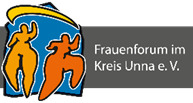 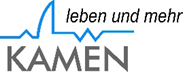 Anmeldung  zur Fortbildung Diskriminierungsstrukturen und Stammtischparolen – Fortbildung mit Vortrag und ArgumentationstrainingAm 19.03.2020, 9:00 Uhr – 16:00 Uhr  Ort: in den Räumen der Remise der LÜSA, Friedrich-Ebert-Straße 2a, 59425 UnnaName……………………………………………………………………………………………………………………………………………………Straße………………………………………………………………………………………………………………………………………………….Ort………………………………………………………………………………………………………………………………………………………. E-Mail (optional)………………………………………………………………………………………………………………………………….Telefon (optional)………………………………………………………………………………………………………………………………..Hiermit melde ich mich zur o.g. Fortbildung an. Ich werde zeitnah den Teilnahmebeitrag von 35 € auf das Konto des Frauenforums im Kreis Unna e.V. bei der Sparkasse UnnaKamen, IBAN DE21 4435 0060 0000 0397 92, überweisen.__________________________					________________________Ort, Datum								Unterschrift	